Wyniki kontroli przeprowadzonych przez WIJHARS z/s w Zielonej Górze 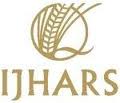 w IV kwartale 2019 r.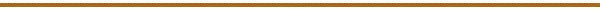 Wojewódzki Inspektorat Jakości Handlowej Artykułów Rolno-Spożywczych z/s w Zielonej Górze w IV kwartale 2019 r. przeprowadził następujące, poniżej opisane, kontrole jakości handlowej artykułów rolno-spożywczych oraz inne czynności zawarte w zakresie zadań Inspekcji Jakości Handlowej Artykułów Rolno-Spożywczych:KONTROLE KRAJOWE PLANOWE WG WYTYCZNYCH GŁÓWNEGO INSPEKTORA IJHARSKontrole podmiotów w zakresie jakości handlowej wyrobów garmażeryjnychCelem kontroli było sprawdzenie jakości handlowej wyrobów garmażeryjnych z nadzieniem (m. in. pierogów, pyz, krokietów) oraz wyrobów garmażeryjnych takich jak: zapiekanki, pizze, kanapki, ze szczególnym uwzględnieniem: 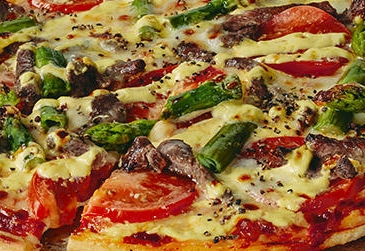 jakości handlowej tych wyrobów w zakresie zgodności z wymaganiami, których spełnienie zostało zadeklarowane przez producenta,sposobu składowania i transportu wyrobów garmażeryjnych, które gwarantują spełnienie wymagań w zakresie jakości handlowej, form składowania i transportu mrożonych wyrobów, zapewniających zachowanie właściwej jakości handlowej, prawidłowości znakowania opakowań ww. wyrobów na zgodność z obowiązującymi przepisami prawa, w tym dotyczącymi rolnictwa ekologicznego oraz produktów posiadających chronione nazwy pochodzenia (ChNP), chronione oznaczenia geograficzne (ChOG) lub będących gwarantowanymi tradycyjnymi specjalnościami (GTS) oraz z deklaracją producenta.Zgodnie z programem kontroli Wojewódzki Inspektorat Jakości Handlowej Artykułów Rolno-Spożywczych z/s w Zielonej Górze w IV kwartale 2019 r. przeprowadził kontrole planowe w zakresie jakości handlowej wyrobów garmażeryjnych w 21 podmiotach gospodarczych.Wnioski i ustalenia końcowe:ogółem skontrolowano 41 partii wyrobów garmażeryjnych, o łącznej masie 3.423,4 kg.do badań laboratoryjnych ocena organoleptyczna pobrano łącznie 1 próbkę flaków wołowych w pomidorach reprezentującą 1 partię wyrobu garmażeryjnego o łącznej masie 1.200 kg.w przypadku 18 próbek reprezentujących 18 partii wyrobów garmażeryjnych o łącznej masie 218 kg ocena organoleptyczna została przeprowadzona w miejscu kontroli w obecności producentów bądź upoważnionych przedstawicieli producentów.do badań fizykochemicznych pobrano łącznie 10 partii wyrobów garmażeryjnych o łącznej masie 3043 kg, w tym:- 3 próbki wyrobów garmażeryjnych typu pierogi z mięsem /z nadzieniem z dodatkiem mięsa reprezentujące 3 partie o łącznej masie 67 kg,- 1 próbkę flaków wołowych w pomidorach reprezentującą 1 partię o masie 1200 kg,- 1 próbkę kebab głęboko mrożony wołowo drobiowy reprezentujący 1 partię o masie 1615 kg,- 4 próbki wyrobów garmażeryjnych typu pierogi z nadzieniem innym niż mięso reprezentujące 4 partie o łącznej masie 155 kg.- 1 próbkę wyrobu garmażeryjnego typu krokiety z nadzieniem innym niż mięso reprezentujące 1 partię o masie 6 kg,kontroli oznakowania wyrobów garmażeryjnych pobrano ogółem 41 partii o łącznej masie produkcyjnej 3.423,4 kg w tym:- w 12 podmiotach gospodarczych produkowane wyroby garmażeryjne były nieopakowane (luzem) i przeznaczone do bezpośredniej sprzedaży. Kontroli oznakowania nieopakowanych asortymentów poddano 27 partii o łącznej masie 314,6 kg.- kontroli oznakowania wyrobów w opakowaniach jednostkowych poddano 14 partii o łącznej masie 3.108,8 kg. nieprawidłowości w oznakowaniu wyrobów garmażeryjnych w opakowaniach jednostkowych stwierdzono w 2 partiach o łącznej masie 35kg, co stanowiło 14,28% ogółem poddanych badaniom partii wyrobów garmażeryjnych w opakowaniach i 1,12% w odniesieniu do ich masy.ogółem skontrolowano 21 jednostek gospodarczych, nieprawidłowości w oznakowaniu stwierdzono w 1 podmiocie gospodarczym, co stanowiło 4,76% ogółem skontrolowanych podmiotów w zakresie znakowania.wszczęto 1 postępowanie administracyjne w sprawie wymierzenia kary pieniężnej na podstawie art. 40a ust.4, w związku z art. 40a ust.1 pkt. 4 ustawy z dnia 21 grudnia 2000r. o jakości handlowej artykułów rolno-spożywczych (t.j. Dz. U. z 2019 r., poz. 2178),wystosowano 2 zalecenie pokontrolne nakazujące dokonania zgłoszenia podjęcia działalności gospodarczej w zakresie produkcji, składowania, konfekcjonowania i obrotu artykułami rolno-spożywczymi wojewódzkiemu inspektorowi jakości handlowej artykułów rolno-spożywczych właściwemu ze względu na miejsce zamieszkania lub siedzibę zgłaszającego,nałożono 2 mandaty karne na łączną kwotę 600zł w związku z brakiem zgłoszenia prowadzenia działalności gospodarczej do właściwego miejscowo wojewódzkiego inspektora JHARS  Sankcje:Sankcje zostały zastosowane w przypadku 3 podmiotów gospodarczych.wszczęto 1 postępowanie administracyjne w sprawie wymierzenia kary pieniężnej na podstawie art. 40a ust.4, w związku z art. 40a ust.1 pkt. 4 ustawy z dnia 21 grudnia 2000r. o jakości handlowej artykułów rolno-spożywczych (t.j. Dz. U. z 2019 r., poz. 2178), które zakończyło się wydaniem decyzji.wystosowano 2 zalecenie pokontrolne nakazujące dokonania zgłoszenia podjęcia działalności gospodarczej w zakresie produkcji, składowania, konfekcjonowania i obrotu artykułami rolno-spożywczymi wojewódzkiemu inspektorowi jakości handlowej artykułów rolno-spożywczych właściwemu ze względu na miejsce zamieszkania lub siedzibę zgłaszającego,nałożono 2 mandaty karne na łączną kwotę 600zł w związku z brakiem zgłoszenia prowadzenia działalności gospodarczej do właściwego miejscowo wojewódzkiego inspektora JHARS .Kontrole planowe w zakresie jakości handlowej ryb, przetworów rybnych i owoców morza. Celem kontroli było sprawdzenie jakości handlowej ryb, przetworów rybnych i owoców morza w zakresie zgodności z obowiązującymi przepisami i wymaganiami, których spełnienie zostało zadeklarowane przez producenta w oznakowaniu produktu i/lub dokumentach zakładowych, sprawdzenie znakowania opakowań w zakresie zgodności z obowiązującymi przepisami, w tym dotyczącymi rolnictwa ekologicznego oraz produktów posiadających chronione nazwy pochodzenia (ChNP), chronione oznaczenie geograficzne (ChOG), lub będących gwarantowanymi tradycyjnymi specjalnościami (GTS).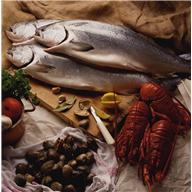 Wojewódzki Inspektorat Jakości Handlowej Artykułów Rolno-Spożywczych z siedzibą         w Zielonej Górze w IV kwartale 2019 r. przeprowadził  9 kontroli planowych w zakresie jakości handlowej ryb i przetworów rybnych w 9 podmiotach.Wnioski i ustalenia końcowe:Spośród 9 podmiotów objętych kontrolą 6 prowadzi działalność w zakresie hurtowej sprzedaży i nie jest bezpośrednim producentem ryb i przetworów rybnych, w związku z czym nie przeprowadzono w nich kontroli procesu technologii produkcji;Oceną organoleptyczną objęto 5 partii ryb i przetworów rybnych o łącznej masie produkcyjnej (dostarczonej) – 711,6 kg;  celu wykonania badań laboratoryjnych pobrano 12 próbek ryb i przetworów rybnych o łącznej masie produkcyjnej (dostarczonej) – 4.422,12 kg;W wyniku przeprowadzonych badań laboratoryjnych stwierdzono nieprawidłowości w 4 próbkach (w 3 kontrolowanych podmiotach);W podmiocie działającym w ramach RHD w dniu kontroli nie prowadzono produkcji i nie stwierdzono na stanie magazynowym surowców do produkcji;W podmiocie zajmującym się obróbką i pakowaniem śledzi matjas  w czasie kontroli okazano dokumentację (certyfikat połowu) potwierdzającą metodę połowu i obszar połowu. Ponadto skontrolowano etykiety surowców. Nie stwierdzono surowców przeterminowanych;W drugim podmiocie zajmującym się produkcją przetworzonych produktów rybołówstwa  surowcem do produkcji przetworów rybnych są różne gatunki ryb złowione w okolicznych jeziorach należących do  Gospodarstwa Rybnego. Ryby po złowieniu przeznaczane są do przerobu. Skontrolowano dokumenty potwierdzające zakup i jakość pozostałych surowców i półproduktów stosowanych do produkcji przetworów rybnych. Na podstawie oględzin przeprowadzonych w magazynach ww. dwóch jednostek kontrolowanych ustalono, że w zakładach nie składowano surowców i półproduktów o pogorszonej jakości i przekroczonym terminie przydatności do spożycia;W zakładach nie używa się do produkcji białek zwierzęcych; Kontroli znakowania poddano łącznie 15 partii ryb i przetworów rybnych, o łącznej masie  produkcyjnej (dostarczonej)  5.028,72 kg;Na podstawie oceny znakowania ustalono, że kontrolowane podmioty nie wprowadzały do obrotu ryb i przetworów rybnych oznakowanych jako produkty rolnictwa ekologicznego lub sugerujących poprzez użycie terminów „bio”, „eko”, że mogą to być produkty ekologiczne;Na podstawie kontroli znakowania ustalono, że poddane ocenie partie ryb                       i przetworów rybnych nie miały oznaczeń sugerujących, że posiadają chronione nazwy pochodzenia (ChNP), chronione oznaczenia geograficzne ( ChOG), lub są gwarantowanymi tradycyjnymi specjalnościami (GTS).Sankcje:Wojewódzki Inspektor wymierzył karę pieniężną w wysokości 1.000,00 zł w związku z wprowadzeniem do obrotu handlowego jednej partii zafałszowanego wyrobu;Wojewódzki Inspektor wymierzył karę pieniężną w wysokości 1.500,00 zł w związku z wprowadzeniem do obrotu handlowego dwóch partii zafałszowanych przetworów rybnych;Wojewódzki Inspektor zakazał wprowadzania do obrotu partii zafałszowanego artykułu rolno-spożywczego. Po uprawomocnieniu się ww. decyzji będzie wydana decyzja o karze na podstawie art. 40a ust. 1 pkt 4 ustawy o jakości handlowej artykułów rolno-spożywczych;W związku z nie dopełnieniem obowiązku zgłoszenia podjęcia działalności gospodarczej w zakresie produkcji, składowania, konfekcjonowania i obrotu, do właściwego ze względu na miejsce zamieszkania lub siedzibę zgłaszającego WIJHARS, 1 podmiot ukarano mandatem karnym w wysokości 200,00 zł, na podstawie art. 40 ust. 1 pkt 5 ustawy o jakości handlowej artykułów rolno-spożywczych.Wyniki kontroli w zakresie jakości handlowej przetworów zbożowych.Celem kontroli było sprawdzenie jakości handlowej przetworów zbożowych, w zakresie zgodności z deklaracją producenta, a także prawidłowości znakowania opakowań z obowiązującymi wymaganiami w przepisach prawa, w tym dotyczącymi rolnictwa ekologicznego oraz produktów posiadających chronione nazwy pochodzenia, chronione oznaczenie geograficzne lub będących gwarantowanymi tradycyjnymi specjalnościami. 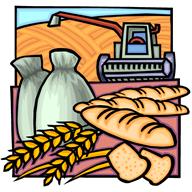 Wojewódzki Inspektorat Jakości Handlowej Artykułów Rolno-Spożywczych z siedzibą w Zielonej Górze w IV kwartale 2019 r. przeprowadził kontrole planowe w zakresie jakości handlowej przetworów zbożowych w 5 podmiotach gospodarczych. Wnioski i ustalenia końcowe:ogółem skontrolowano 12 partii przetworów zbożowych tj.:- 12 partii  o łącznej masie 37 244,5 kg w zakresie oznakowania,- 8 partii o łącznej masie 37 039,0 kg objęto badaniami laboratoryjnym, tj. oceną organoleptyczną i badaniami parametrów fizykochemicznych,nie stwierdzono nieprawidłowości w zakresie badań laboratoryjnych i oceny oznakowania,przeprowadzono kontrolę zawartości netto towaru paczkowanego 1 partii o łącznej masie 2880 kg,kontrolowane przetwory zbożowe nie posiadały oznaczeń dotyczących chronionych nazw pochodzenia, chronionych oznaczeń geograficznych nie były gwarantowanymi tradycyjnymi specjalnościami,skontrolowano partie przetworów zbożowych nie były oznakowane jako produkty ekologiczne,nie stwierdzono nieprawidłowości w zakresie składowania i transportu.Sankcje:W związku z nie zgłoszeniem działalności gospodarczej Wojewódzki Inspektorat Jakości Handlowej Artykułów Rolno-Spożywczych, nałożył 1 mandat karny na kwotę 100,00 zł.Wyniki kontroli w zakresie jakości handlowej przetworów owocowych i orzechów. Celem kontroli było sprawdzenie jakości handlowej przetworów owocowych i orzechów    w zakresie zgodności z wymaganiami określonymi w przepisach prawa oraz deklaracją producenta.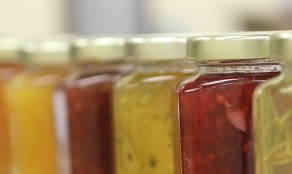 Wojewódzki Inspektorat Jakości Handlowej Artykułów Rolno-Spożywczych z siedzibą w Zielonej Górze w IV kwartale 2019 r. przeprowadził kontrole planowe w zakresie jakości handlowej przetworów owocowych i orzechów w 4 podmiotach gospodarczych.Wnioski i ustalenia końcowe:Ogółem skontrolowano 8 partii przetworów owocowych tj.:- 8 partii  o łącznej masie 2306,44 kg w zakresie oznakowania,- 8 partii o łącznej masie 2306,44 kg objęto badaniami laboratoryjnym, w tym 5 partii o łącznej masie 1778,20  kg oceną organoleptyczną i fizykochemiczną,- 2 partie łącznej masie 524,88 kg przetworów owocowych były oznakowane z powołaniem na rolnictwo ekologiczne,Nie stwierdzono nieprawidłowości w kontrolowanych partiach przetworów owocowych;Kontrolowane przetwory w oznakowaniu nie posiadały chronionych nazw pochodzenia (ChNP), chronionych oznaczeń geograficznych (ChOG) lub będące  gwarantowanymi tradycyjnymi specjalnościami (GTS);Z uwagi na brak producentów w woj. lubuskim większość kontroli przeprowadzono na etapie obrotu hurtowego, co skutkowało tym, że nie zrealizowano części założeń kontroli, w tym kontroli jakości i pochodzenia surowców, oraz technologii produkcji.SankcjeNie zastosowano.Wyniki kontroli w zakresie jakości handlowej soków i nektarów.Celem kontroli było sprawdzenie jakości handlowej soków i nektarów owocowych, w tym przede wszystkim: 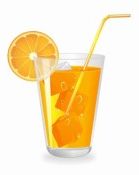 jakości handlowej soków NFC i nektarów owocowych, w zakresie zgodności z wymaganiami jakościowymi określonymi 
w rozporządzeniu Ministra Rolnictwa i Rozwoju Wsi z dnia 30 września 2003 roku w sprawie szczegółowych wymagań w zakresie jakości handlowej soków 
i nektarów oraz deklaracją producenta,prawidłowości znakowania soków i nektarów w zakresie określonym 
w przepisach prawa,sposobu składowania i transportu. Wojewódzki Inspektorat Jakości Handlowej Artykułów Rolno-Spożywczych z siedzibą w Zielonej Górze w IV kwartale 2019 r. przeprowadził 2 kontrole planowe w zakresie jakości handlowej soków i nektarów owocowych w 2 podmiotach.Wnioski i ustalenia końcowe:Na terenie działania WIJHARS Zielona Góra zarejestrowano 2 podmioty prowadzące działalność gospodarczą w zakresie produkcji soków owocowych.Na podstawie informacji otrzymanych od powiatowych stacji sanitarno-epidemiologicznych działających na terenie województwa lubuskiego, dotyczących rejestracji podmiotów realizujących rolniczy handel detaliczny zarejestrowano 2 rolników prowadzących działalność w zakresie produkcji soków.Do kontroli wytypowano 1 producenta soków zarejestrowanego w bazie ZSI oraz 1 rolnika prowadzącego produkcję soków w ramach rolniczego handlu detalicznego (RHD).   Nie przeprowadzono kontroli soków i nektarów z uwagi na brak ww. artykułów na magazynie w kontrolowanych podmiotach. SankcjeNie zastosowano.Wyniki kontroli planowej w zakresie jakości handlowej lodów. Celem kontroli było sprawdzenie jakości handlowej lodów, 
w zakresie zgodności z obowiązującymi przepisami 
i wymaganiami, których spełnienie zostało zadeklarowane przez producenta w oznakowaniu produktu i/lub dokumentach zakładowych. Produktami priorytetowymi były: lody ze składnikiem mlecznym, lody wodne, sorbety- ze szczególnym uwzględnieniem pochodzenia mleka w proszku 
i surowców. 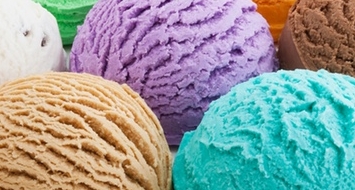 Podczas kontroli sprawdzono: jakość handlową lodów w zakresie zgodności z deklaracjami producentów, znakowanie opakowań lodów na zgodność z obowiązującymi przepisami prawa, w tym również dotyczącymi rolnictwa ekologicznego oraz produktów posiadających chronione nazwy pochodzenia (ChNP), chronione oznaczenia geograficzne (ChOG) lub będących gwarantowanymi tradycyjnymi specjalnościami (GTTS), sposób składowania i transportu, poprawność danych o przedsiębiorcach, znajdujących się w systemie ZSI, 
w zakresie prowadzonej przez nich działalności obejmującej produkcję, składowanie, konfekcjonowanie i obrót artykułami rolno-spożywczymi.Zgodnie z programem kontroli Wojewódzki Inspektorat Jakości Handlowej Artykułów Rolno-Spożywczych z/s w Zielonej Górze przeprowadził kontrolę planową w zakresie jakości handlowej lodów w 3 podmiotach gospodarczych.Wnioski i ustalenia końcowe:ogółem skontrolowano 7 partii lodów o łącznej masie 12.616,22 kg;badaniom laboratoryjnym poddano 3 partie lodów o łącznej masie 11.795,0 kg- nie stwierdzono nieprawidłowości,kontroli znakowania poddano 7 partii lodów o łącznej masie 12.616,22 kg - nie stwierdzono nieprawidłowości,nie stwierdzono nieprawidłowości w zakresie zapewnienia odpowiednich warunków składowania.Sankcje:Nie stwierdzono żadnych nieprawidłowości, w związku z czym nie zastosowano sankcji.Wyniki kontroli podmiotów wyrabiających wino gronowe lub moszcz gronowy (kontrola jakości handlowej wina gronowego produkcji krajowej)Wojewódzki Inspektorat Jakości Handlowej Artykułów Rolno-Spożywczych z/s w Zielonej Górze w IV kwartale 2019 r. przeprowadził kontrole: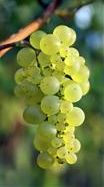 - w zakresie certyfikacji wina z określonego rocznika oraz wina 
z określonej odmiany winorośli u 10  producentów którzy złożyli wnioski o  przeprowadzenie certyfikacji w roku gospodarczym 2019/2020;- w zakresie jakości handlowej wina u 2 kontrole u producentów; - w zakresie usunięcia produktów ubocznych 9 kontroli u 6 producentów.Wnioski i ustalenia końcowe:W IV kwartale 2019 r. nie było  zgłoszeń dotyczących procesów enologicznych;W IV kwartale 2019 r. zgłoszeń dotyczących zamiaru przeprowadzenia usunięcia produktów ubocznych dokonało 7 podmiotów, łącznie przeprowadzono 9 kontroli;W IV kwartale 2019 r. kontrole w zakresie jakości handlowej wyrobów winiarskich przeprowadzano w 2 podmiotach produkujących wino uzyskane z winogron pochodzących z upraw własnych;W IV kwartale 2019 r.  przeprowadzano  10 kontroli w zakresie certyfikacji wina tj. u producentów;W IV kwartale 2019 r. wydano 20 decyzji administracyjnych nadających numery identyfikacyjne dla partii  win  wyprodukowanych w  8  podmiotach;Sankcje – nie zastosowano.Wyniki kontroli w zakresie kontroli pracy rzeczoznawców.Celem kontroli było sprawdzenie pracy rzeczoznawców w zakresie pobierania próbek artykułów rolno-spożywczych i ustalania klas jakości świeżych owoców i warzyw.Wojewódzki Inspektorat Jakości Handlowej Artykułów Rolno-Spożywczych z siedzibą w Zielonej Górze w III i IV kwartale 2019 r. przeprowadził  4 kontrole planowe rzeczoznawców wykonujących swoje obowiązki dotyczące pobierania próbek ziarna zbóż i nasion oleistych.	Ponadto podjęto 12 prób przeprowadzenia kontroli osób posiadających uprawnienia rzeczoznawcy i wpisanych na listę rzeczoznawców prowadzoną przez Wojewódzki Inspektorat Jakości Handlowej Artykułów Rolno Spożywczych  w Zielonej Górze w zakresie posiadanych uprawnień dotyczących pobierania próbek i ustalania klas jakości owoców i warzyw.  W wyniku tych czynności 2 rzeczoznawców złożyło rezygnację i zostało skreślonych z rejestru rzeczoznawców. Pozostali poinformowali (10 osób posiadających uprawnienia rzeczoznawcy), że na dzień dzisiejszy nie prowadzą czynności związanej z pracą rzeczoznawcy. W związku z czym kontrolą pracy objęto rzeczoznawców wykonujących swoje obowiązki dotyczące pobierania próbek ziarna zbóż i nasion oleistych.Wnioski i ustalenia końcowe:Dokonano sprawdzenia pracy 4 rzeczoznawców w zakresie pobierania próbek artykułów rolno-spożywczych,Nie przeprowadzano kontroli pracy rzeczoznawców dokonujących ustalania klas jakości świeżych owoców i warzyw, W przypadku 2 rzeczoznawców stwierdzono nieprawidłowo wypełniane protokoły z pobrania próbek,W przypadku 1 rzeczoznawcy stwierdzono nieaktualne dane w zaświadczeniu.EUROPWojewódzki Inspektorat Jakości Handlowej Artykułów Rolno-Spożywczych w Zielonej Górze informuje, w rozumieniu art.  15 a ustawy z dnia 21 grudnia 2000 r.  o jakości handlowej artykułów rolno-spożywczych (t.j. Dz. U. z 2018 r. poz. 2164 ze zm.) informuje, że  na terenie wojewódzkiego lubuskiego w 1 ubojni tusze wieprzowe poddawane są klasyfikacji i oznaczane znakiem klasy jakości handlowej  (EUROP)  ustalonej dla danej tuszy, zgodnie z warunkami  określonymi w przepisach Unii Europejskiej.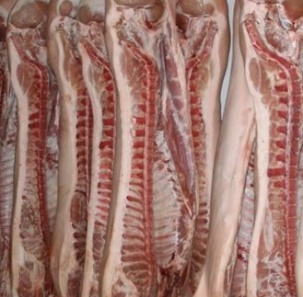 Inspektorzy  Wojewódzkiego Inspektoratu w IV kwartale  2019 r. przeprowadzili łącznie 2 kontrole w nadzorowanych ubojniach w zakresie prawidłowości klasyfikacji tusz wieprzowych w systemie EUROP nie stwierdzając odstępstw od wskazanych przepisów.ROLNICTWO EKOLOGICZNEW IV kwartale 2019 roku przeprowadzono 4 kontrole ekologiczne producentów rolnych w ramach sprawowanego przez IJHARS nadzoru w rolnictwie ekologicznym.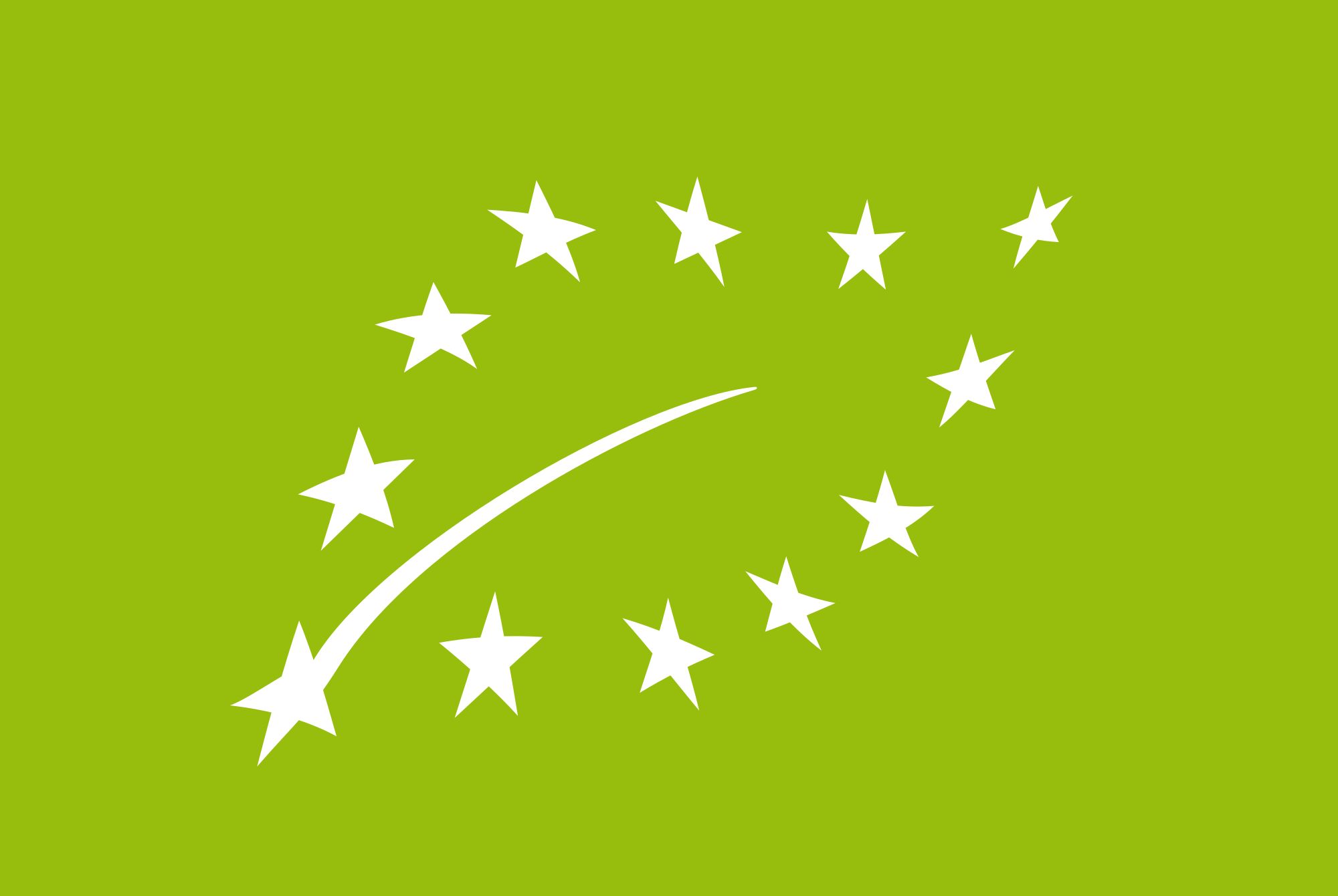 KONTROLE EX-POSTKontrole ex-post prawidłowości dokonanych transakcji finansowych z Europejskiego Funduszu Rolniczego Gwarancji realizowanych w ramach Wspólnej Polityki Rolnej.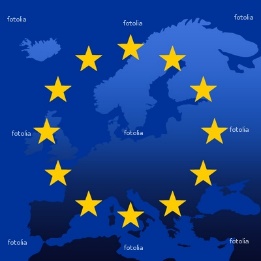 W IV kwartale 2019 r., na podstawie art. 17c ustawy z dnia 21 grudnia 2000 roku o jakości handlowej artykułów rolno spożywczych, przeprowadzono 2 kontrole ex-post krzyżowe-krajowe w celu sprawdzenia i udokumentowania prawidłowości realizacji mechanizmu Wspólnej Polityki Rolnej.Wyniki kontroli przekazano zlecającemu kontrolę oraz odpowiedniej agencji płatniczej.